РАСПОРЯЖЕНИЕПРЕЗИДЕНТА РОССИЙСКОЙ ФЕДЕРАЦИИ1. Утвердить прилагаемое Положение о стипендиях Президента Российской Федерации.2. Установить, что стипендии Президента Российской Федерации для студентов и аспирантов, осваивающих образовательные программы высшего образования в организациях, осуществляющих образовательную деятельность, распределяются следующим образом:(в ред. Указа Президента РФ от 01.07.2014 N 483)для обучающихся в Российской Федерации - 700 стипендий для студентов;(в ред. Указа Президента РФ от 27.11.2023 N 902)для обучающихся за рубежом - 40 стипендий для студентов и 60 для аспирантов.3. Утратил силу с 14 февраля 2010 года. - Указ Президента РФ от 14.02.2010 N 182.ПрезидентРоссийской ФедерацииБ.ЕЛЬЦИН6 сентября 1993 годаN 613-рпУтвержденораспоряжениемПрезидента Российской Федерацииот 6 сентября 1993 г. N 613-рпПОЛОЖЕНИЕО СТИПЕНДИЯХ ПРЕЗИДЕНТА РОССИЙСКОЙ ФЕДЕРАЦИИ1. Стипендии Президента Российской Федерации для студентов и аспирантов, осваивающих образовательные программы высшего образования в организациях, осуществляющих образовательную деятельность, достигших выдающихся успехов в учебе и научных исследованиях, учреждены Указом Президента Российской Федерации от 12 апреля 1993 г. N 443 "О неотложных мерах государственной поддержки студентов и аспирантов образовательных учреждений высшего профессионального образования".(в ред. Указа Президента РФ от 01.07.2014 N 483)2. Претендентами на стипендии Президента Российской Федерации могут быть студенты и аспиранты, осваивающие образовательные программы высшего образования в организациях, осуществляющих образовательную деятельность, выдающиеся успехи которых в обучении и научных исследованиях подтверждены дипломами (или другими документами) победителей всероссийских и международных олимпиад, творческих конкурсов, фестивалей, или являющиеся авторами открытий, двух и более изобретений, научных статей, опубликованных в центральных изданиях Российской Федерации и за рубежом, а также работы которых содержат информацию ограниченного доступа.(п. 2 в ред. Указа Президента РФ от 01.07.2014 N 483)3. Назначение стипендий Президента Российской Федерации производится Министерством науки и высшего образования Российской Федерации ежегодно с 1 сентября на один год для студентов и на срок от одного до трех лет для аспирантов.(в ред. Указов Президента РФ от 14.02.2010 N 182, от 22.06.2010 N 773, распоряжения Президента РФ от 24.10.2018 N 311-рп)4. Министерство науки и высшего образования Российской Федерации ежегодно по окончании учебного года устанавливает квоты на стипендии Президента Российской Федерации для обучающихся в Российской Федерации федеральным государственным органам, в ведении которых находятся организации, осуществляющие образовательную деятельность, исходя из потребности Российской Федерации в подготовке специалистов по приоритетным направлениям, с учетом предложений указанных федеральных государственных органов. Квота для обучающихся в частных организациях Российской Федерации, осуществляющих образовательную деятельность, остается в распоряжении Министерства науки и высшего образования Российской Федерации.(п. 4 в ред. распоряжения Президента РФ от 24.10.2018 N 311-рп)5. Списки кандидатов на получение стипендий Президента Российской Федерации для обучающихся в Российской Федерации, получивших рекомендации ученых советов образовательных организаций высшего образования, согласовываются последними с советами ректоров и направляются в федеральные государственные органы по подчиненности. Федеральные государственные органы проводят отбор кандидатов, принимают соответствующее решение и утвержденные списки направляют в Министерство науки и высшего образования Российской Федерации до 1 августа текущего года.(в ред. Указа Президента РФ от 01.07.2014 N 483, распоряжения Президента РФ от 24.10.2018 N 311-рп)Частные организации, осуществляющие образовательную деятельность по имеющим государственную аккредитацию образовательным программам высшего образования, направляют согласованные с советами ректоров списки кандидатов непосредственно в Министерство науки и высшего образования Российской Федерации.(в ред. Указов Президента РФ от 14.02.2010 N 182, от 22.06.2010 N 773, от 01.07.2014 N 483, распоряжения Президента РФ от 24.10.2018 N 311-рп)Порядок отбора кандидатов на получение стипендий Президента Российской Федерации определяет Министерство науки и высшего образования Российской Федерации.(в ред. Указов Президента РФ от 14.02.2010 N 182, от 22.06.2010 N 773, распоряжения Президента РФ от 24.10.2018 N 311-рп)6. Структуру научных направлений для обучающихся за рубежом претендентов на стипендии Президента Российской Федерации и конкретные организации, осуществляющие образовательную деятельность, иностранных партнеров ежегодно определяет Министерство науки и высшего образования Российской Федерации с участием Межведомственного координационного совета по международному сотрудничеству в области высшего и послевузовского образования.(в ред. Указов Президента РФ от 14.02.2010 N 182, от 22.06.2010 N 773, от 01.07.2014 N 483, распоряжения Президента РФ от 24.10.2018 N 311-рп)7. Для формирования контингента претендентов на стипендии Президента Российской Федерации для обучающихся за рубежом Министерством науки и высшего образования Российской Федерации объявляется всероссийский открытый конкурс, в котором могут участвовать студенты и аспиранты организаций, осуществляющих образовательную деятельность, - граждане Российской Федерации, получившие рекомендации ученых советов организаций, осуществляющих образовательную деятельность.(в ред. Указов Президента РФ от 14.02.2010 N 182, от 22.06.2010 N 773, от 01.07.2014 N 483, распоряжения Президента РФ от 24.10.2018 N 311-рп)Объявление о всероссийском открытом конкурсе осуществляется Министерством науки и высшего образования Российской Федерации через средства массовой информации.(в ред. Указов Президента РФ от 14.02.2010 N 182, от 22.06.2010 N 773, распоряжения Президента РФ от 24.10.2018 N 311-рп)8. Отбор претендентов на стипендии Президента Российской Федерации проводится на основе предложений ученых советов организаций, осуществляющих образовательную деятельность, отборочными комиссиями, формируемыми Министерством науки и высшего образования Российской Федерации совместно с заинтересованными федеральными государственными органами из числа ведущих ученых, специалистов в области высшего образования и видных общественных деятелей страны.(в ред. Указа Президента РФ от 01.07.2014 N 483, распоряжения Президента РФ от 24.10.2018 N 311-рп)До отбора на комиссии все претенденты проходят обязательное тестирование на знание соответствующего иностранного языка.9. Отборочная комиссия, проведя отбор претендентов, направляет соответствующие документы на них для утверждения в Министерство науки и высшего образования Российской Федерации.(в ред. Указов Президента РФ от 14.02.2010 N 182, от 22.06.2010 N 773, распоряжения Президента РФ от 24.10.2018 N 311-рп)10. За стипендиатами Президента Российской Федерации, обучающимися за рубежом, сохраняется право возвращения на прежнее место учебы в Российской Федерации и завершения образования.11. По представлению ученых советов организаций Российской Федерации, осуществляющих образовательную деятельность, или руководства принимающих зарубежных организаций, осуществляющих образовательную деятельность, Министерство науки и высшего образования Российской Федерации может досрочно лишить студентов и аспирантов стипендии Президента Российской Федерации.(в ред. распоряжения Президента РФ от 24.10.2018 N 311-рп)Представления ученых советов организаций Российской Федерации, осуществляющих образовательную деятельность, должны быть согласованы с федеральными государственными органами по подчиненности.При изменении гражданства стипендиата выплата стипендий Президента Российской Федерации прекращается.(п. 11 в ред. Указа Президента РФ от 01.07.2014 N 483)12. Контроль за соблюдением порядка отбора претендентов на получение стипендий Президента Российской Федерации осуществляет Министерство науки и высшего образования Российской Федерации.(в ред. Указов Президента РФ от 14.02.2010 N 182, от 22.06.2010 N 773, распоряжения Президента РФ от 24.10.2018 N 311-рп)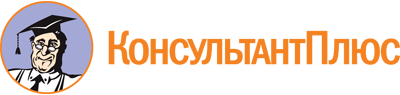 Распоряжение Президента РФ от 06.09.1993 N 613-рп
(ред. от 27.11.2023)
<Об утверждении Положения о стипендиях Президента Российской Федерации>Документ предоставлен КонсультантПлюс

www.consultant.ru

Дата сохранения: 15.05.2024
 6 сентября 1993 годаN 613-рпСписок изменяющих документов(в ред. Указов Президента РФ от 14.02.2010 N 182,от 22.06.2010 N 773, от 01.07.2014 N 483,распоряжения Президента РФ от 24.10.2018 N 311-рп,Указа Президента РФ от 27.11.2023 N 902)Список изменяющих документов(в ред. Указов Президента РФ от 14.02.2010 N 182,от 22.06.2010 N 773, от 01.07.2014 N 483,распоряжения Президента РФ от 24.10.2018 N 311-рп)КонсультантПлюс: примечание.О порядке выдвижения и отбора кандидатов из числа аспирантов высших учебных заведений на получение стипендий Президента РФ см. Приказ Минобразования РФ от 04.03.1999 N 562.